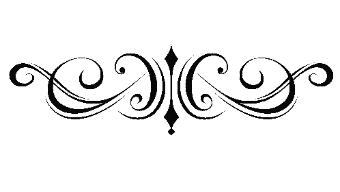 КОНКУРС ПРОЕКТОВ«ЖИВИ, РОДНИК!»УВАЖАЕМЫЕ КОЛЛЕГИ И ДРУЗЬЯ!Приглашаем принять участие в конкурсе работ «Живи, родник!» в рамах Всероссийской студенческой конференции "Человек. Гражданин. Ученый (ЧГУ-2023)"!Цель конкурса – формирование экологической культуры у молодежи, обучающихся и бережного отношения к родникам региона через экологическое образование и просвещение. Для участия в Конкурсе представляются:  – заявка на участие в Конкурсе (Приложение 1);  – конкурсные материалы, оформленные в соответствии с требованиями Приложения 2.Победители Конкурса определяются по сумме баллов по критериям оценки. Участники, набравшие максимальное количество баллов, объявляются победителями и призерами Конкурса и награждаются дипломами. Все участники Конкурса поощряются сертификатами.Конкурс проводится в 2 этапа:1 - й этап «Приём работ» – до 12 ноября 2023 г.  на электронный адрес: suvar2009@yandex.ru. Работа экспертной комиссии начинается с момента приёма конкурсных работ и заканчивается выставлением оценок всем представленным работам, соответствующим условиям конкурса. 2 - й этап – заочная оценка работ конкурсной комиссией (до 15 ноября 2023 г.).Участие в Конкурсе может быть индивидуальным и командным (не более 5-х человек).Конкурсные материалы подаются в электронном виде на адрес: suvar2009@yandex.ru. Экспертиза конкурсных работ проводится в соответствии с критериями оценки (Приложение 3).Представленные конкурсные работы не рецензируются и не возвращаются.Контактные данные: Никонорова Инна Витальевна, e-mail: niko-inna@yandex.ru,Ильин Владимир Николаевич, +7 900-333-82-00, e-mail: suvar2009@yandex.ruПриложение 1.Заявка на Конкурс «ЖИВИ РОДНИК!»ФИО участника (полностью)Название образовательной организацииСпециальность/направление подготовки, курс, группа, класс E-mail Телефон ФИО соавторов (полностью)Название проектаНаучный руководитель проекта (при наличии)Место работы и должность научного руководителяКонтактные данные научного руководителя (E-mail  телефон)Прикрепленный файл конкурсной работыПриложение 2Требования к оформлению конкурсных материаловКонкурс посвящён изучению родников Чувашской Республики в рамках формирования экологической культуры молодежи и обучающихся. Структура конкурсной работы формируется в свободной форме и может быть представлена в объеме от 1 страницы в любом из форматов: Word, JPEG, PDF, презентации в POWERPOINT. Проект обязательно должен содержать:Республика, район, населенный пункт. Карта / схема / космический снимок местоположения и его координаты.2. Название родника (если есть) и описание интенсивности его использования в хозяйстве.     2.1. Положение в рельефе      2.2. Относительная высота выхода родника над уровнем ближайшего водоема      2.3. Расстояние источника от уреза реки (ручья)       2.4. Участие источника в питании ручья, реки, озера. 3. Гидро-экологическое состояние родника и прилегающей территории, в т.ч., качество воды (если есть данные).    3.1. Замерзает или не замерзает     3.2. Выход воды на поверхность (из трещин, промежутков между частицами пород и т.д.)    3.3. Сколько выходов имеет родник    3.4. Характер вытекания воды (вытекает спокойно, бурлит, бьет струйками, фонтанирует и т.д.)   3.5. Дебит источника   3.6. Физические свойства воды источника:       А) температура воды;       Б) цветность воды в градусах;       В) мутность воды;       Г) запах воды;       Д) вкус воды;       Е) осадок (количество, цвет);   3.7. Растительность рядом с родником   3.8. Следы обитания животных и птиц     3.9. Наличие каптажных устройств, их форма, размер, материал, благоустроенность     3.10. Хозяйственное использование     3.11. Возможные источники загрязнения     3.12. Дополнительные сведения.4. Рекомендации по улучшению состояния родника, его благоустройство.Большим преимуществом будет наличие собственных фотографий по изучению родника на местности.Приложение 3Критерии оценки  Конкурса «ЖИВИ РОДНИК!»1) наличие фотографий процесса изучения родника;2) точность указания местоположения родника;3) подробность и точность описания гидро-экологических условий, экологического состояния родника;4) обоснованность планируемых мероприятий по благоустройству родника.Экспертная комиссия может устанавливать другие особые критерии.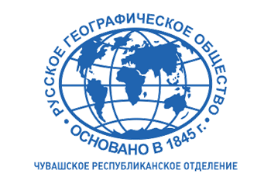 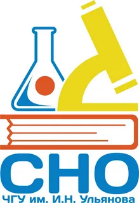 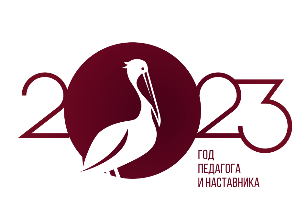 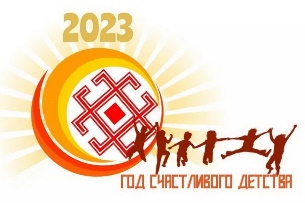 